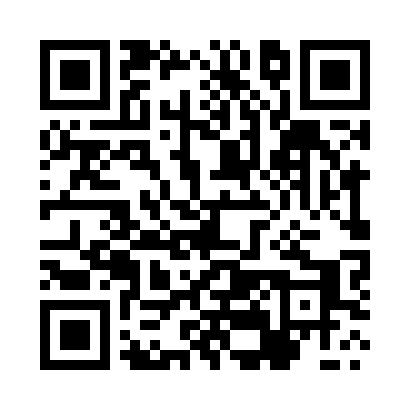 Prayer times for Werbkowice, PolandWed 1 May 2024 - Fri 31 May 2024High Latitude Method: Angle Based RulePrayer Calculation Method: Muslim World LeagueAsar Calculation Method: HanafiPrayer times provided by https://www.salahtimes.comDateDayFajrSunriseDhuhrAsrMaghribIsha1Wed2:344:5812:225:287:4610:012Thu2:314:5712:225:297:4810:033Fri2:274:5512:225:307:5010:064Sat2:244:5312:225:317:5110:095Sun2:204:5112:225:327:5310:126Mon2:174:5012:225:337:5410:157Tue2:134:4812:215:347:5610:198Wed2:104:4612:215:357:5710:229Thu2:074:4512:215:367:5910:2510Fri2:064:4312:215:378:0010:2811Sat2:064:4212:215:388:0210:2912Sun2:054:4012:215:398:0310:3013Mon2:044:3812:215:398:0510:3014Tue2:044:3712:215:408:0610:3115Wed2:034:3612:215:418:0810:3216Thu2:034:3412:215:428:0910:3217Fri2:024:3312:215:438:1110:3318Sat2:024:3112:215:448:1210:3419Sun2:014:3012:215:458:1310:3420Mon2:014:2912:225:458:1510:3521Tue2:004:2812:225:468:1610:3522Wed2:004:2612:225:478:1710:3623Thu1:594:2512:225:488:1910:3724Fri1:594:2412:225:488:2010:3725Sat1:594:2312:225:498:2110:3826Sun1:584:2212:225:508:2310:3827Mon1:584:2112:225:518:2410:3928Tue1:584:2012:225:518:2510:4029Wed1:574:1912:225:528:2610:4030Thu1:574:1812:235:538:2710:4131Fri1:574:1812:235:538:2810:41